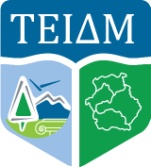 ΤΜΗΜΑ ΔΙΕΘΝΟΥΣ ΕΜΠΟΡΙΟΥ Βεβαίωση Βεβαιώνεται ότι , ο/η …………………………………………………………… του ……………………., φοιτητής του Τμήματος ……………………………………………………………………………………………... του Τ.Ε.Ι. Δυτικής Μακεδονίας  (Α.Ε.Μ……………….) προσήλθε και έλαβε μέρος στις εξετάσεις της ……………….. εξεταστικής περιόδου του …………………….…….. εξαμήνου του ακαδημαϊκού έτους …………………………………….. στα παρακάτω μαθήματα : ΜάθημαΗμερομηνίαΟ/η ΕκπαιδευτικόςΥπογραφή……………………………………………….…………………………………………………..……………………………………………….…………………………………………………..……………………………………………….…………………………………………………..……………………………………………….…………………………………………………..……………………………………………….…………………………………………………..……………………………………………….…………………………………………………..……………………………………………….…………………………………………………..……………………………………………….…………………………………………………..……………………………………………….…………………………………………………..……………………………………………….…………………………………………………..……………………………………………….…………………………………………………..……………………………………………….…………………………………………………..ΘεωρήθηκεΓια το γνήσιο της υπογραφήςΤων παραπάνω εκπαιδευτικώνΚαστοριά ……./……../………Η Γραμματέας